                   O B J E D N Á V K A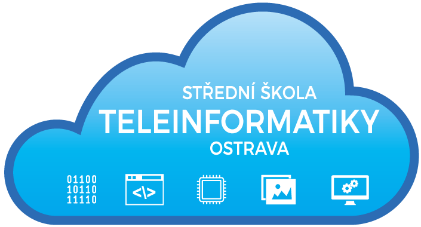 číslo:    01/25/01/2021                   O B J E D N Á V K Ačíslo:    01/25/01/2021Objednatel:Střední škola teleinformatiky, Ostrava,příspěvková organizaceOpavská 1119/12708 61  Ostrava-Poruba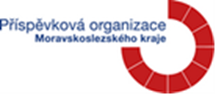 IČ: 00845329Dodavatel:Ing. Jan ŘehořPodevsí 175/7725 28  Ostrava-HošťálkoviceIČ: 74138103množstvícelková cena včetně DPHObjednáváme u Vás:vypracování projektové dokumentace na „Výměna ventilů ústředního topení v budovách Střední školy teleinformatiky, Ostrava, p.o.“ dle Vámi zaslané cenové nabídky, která je nedílnou přílohou této objednávkyObjednávka je předem schválena.87 100,- KčDodací lhůta:          do 26.03.2021Razítko a podpis objednávajícího:Ing. Pavel Zubekředitel školyFakturu zašlete na výše uvedenou adresu.Razítko a podpis objednávajícího:Ing. Pavel Zubekředitel školyBankovní spojení:ČSOB Praha a.s., pobočka Ostravač.ú. 118359/0300Razítko a podpis objednávajícího:Ing. Pavel Zubekředitel školyVyřizuje:                 Ivona FojtíkováTelefon:                  596 912 253, 596 919 000Email:                     fojtikova@teleinformatika.euRazítko a podpis objednávajícího:Ing. Pavel Zubekředitel školy